Указанияза работа с онлайн системата за кандидати в ИДЕСРегистрация на кандидатРегистрацията изисква валиден e-mail адрес, на който ще бъде изпратена парола за достъп до приложението за по-нататъшна работа, ЕГН на кандидата, телефонен номер за връзка.Вход на кандидата в систематаВход с ЕГН и парола за достъп, получена на регистрирания e-mail адрес.Стъпки на работа на кандидатаПопълване на:Лични данни: имена, данни за лична карта, информация за завършени висши образования, с прикачване на копия на необходими документи: лична карта, диплома/и от завършени висши образования. 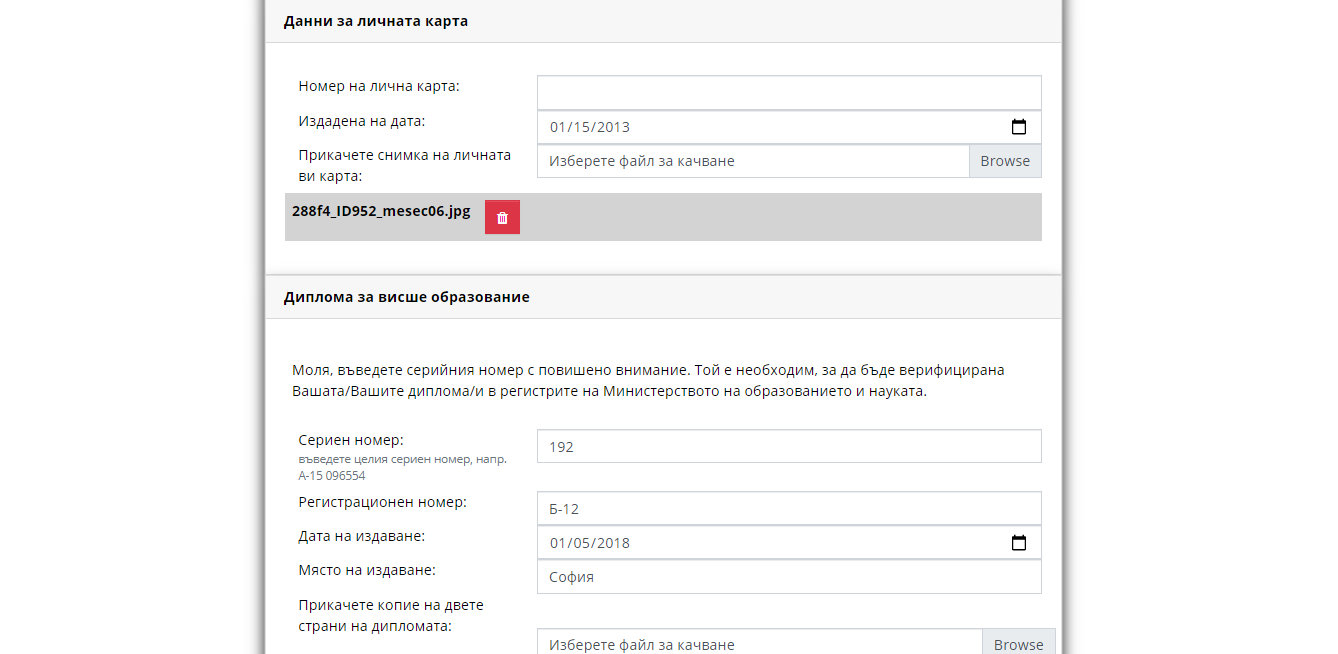 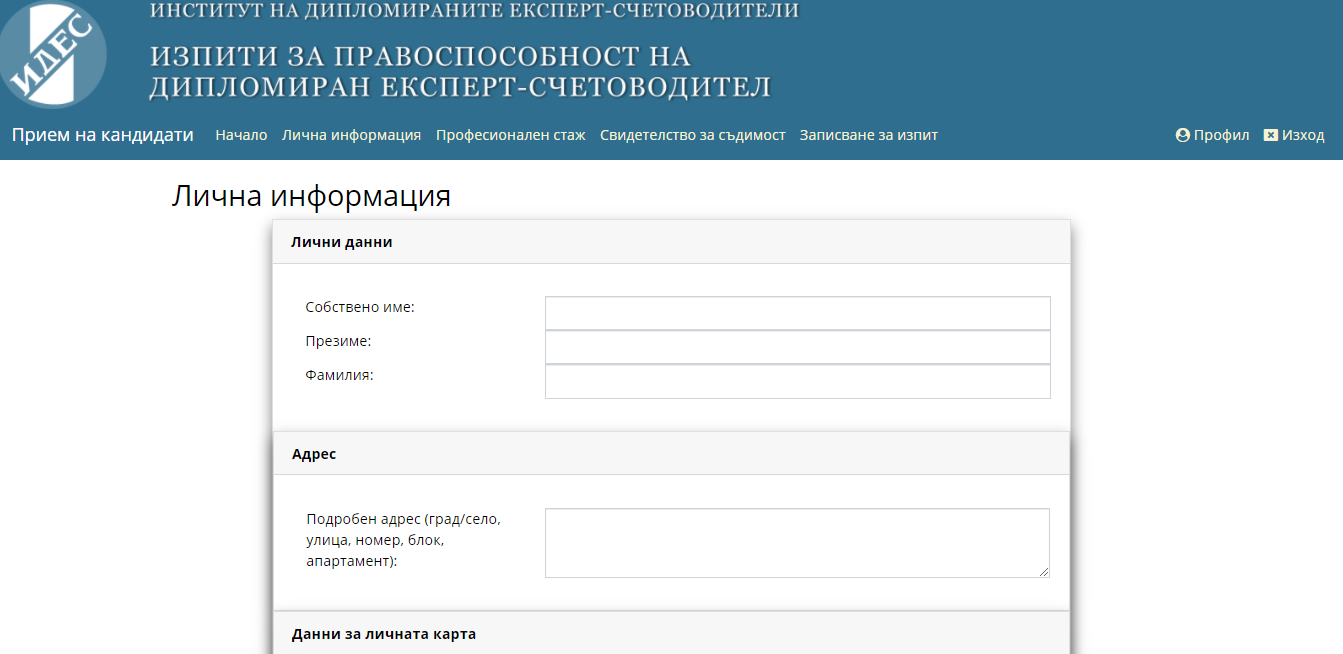 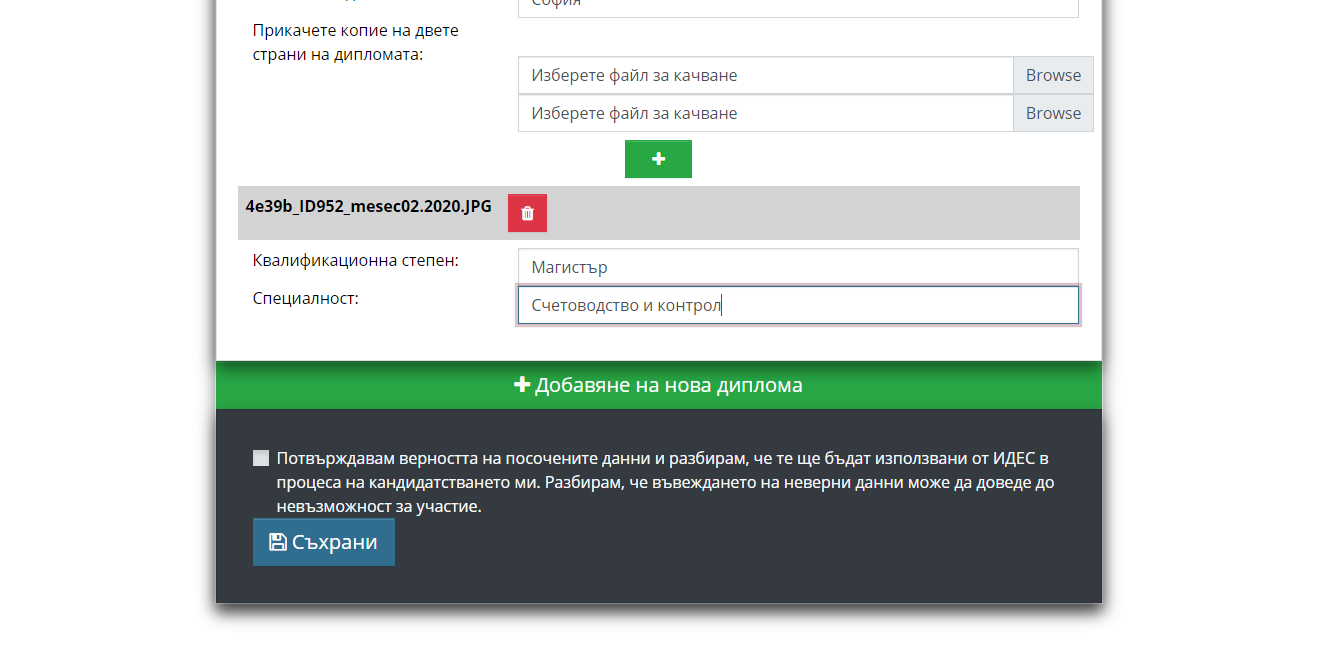 Фигура  Лична информацияПрофесионален стаж: наименование на предприятието, продължителност на конкретен стаж, с прикачване на копия на необходимите документи, свързани с придобития стаж.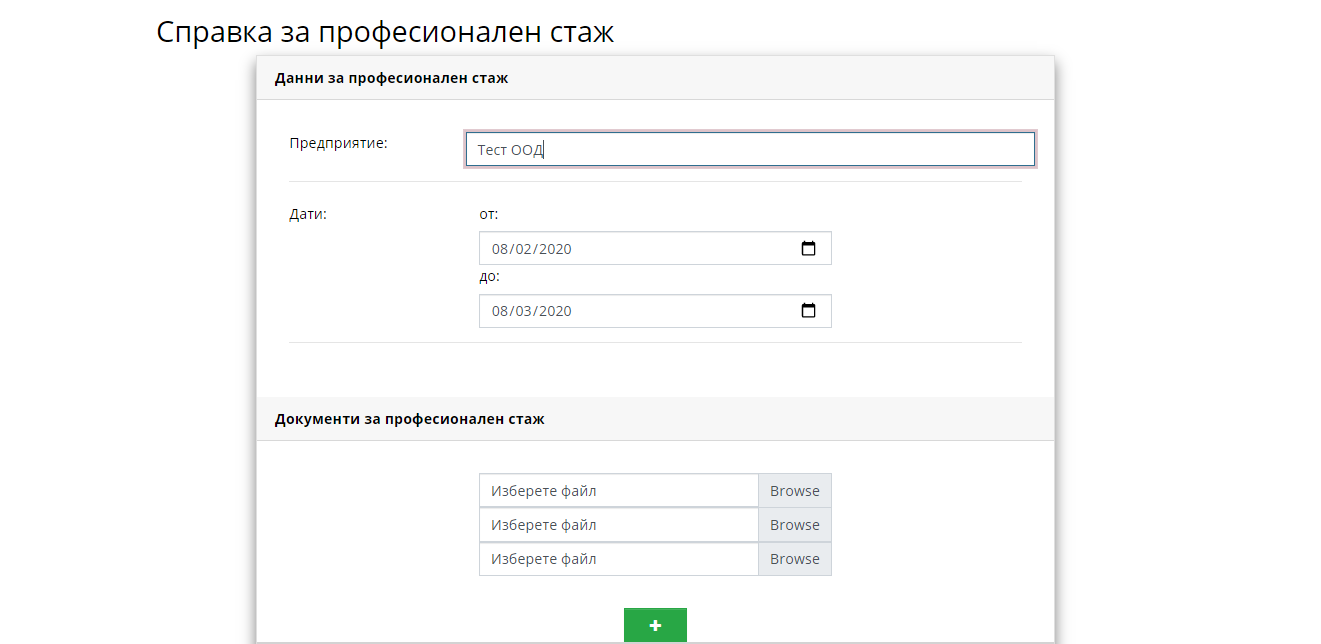 Фигура 2 Професионален стажПрикачване на копие от свидетелство за съдимост, валидно за една година. 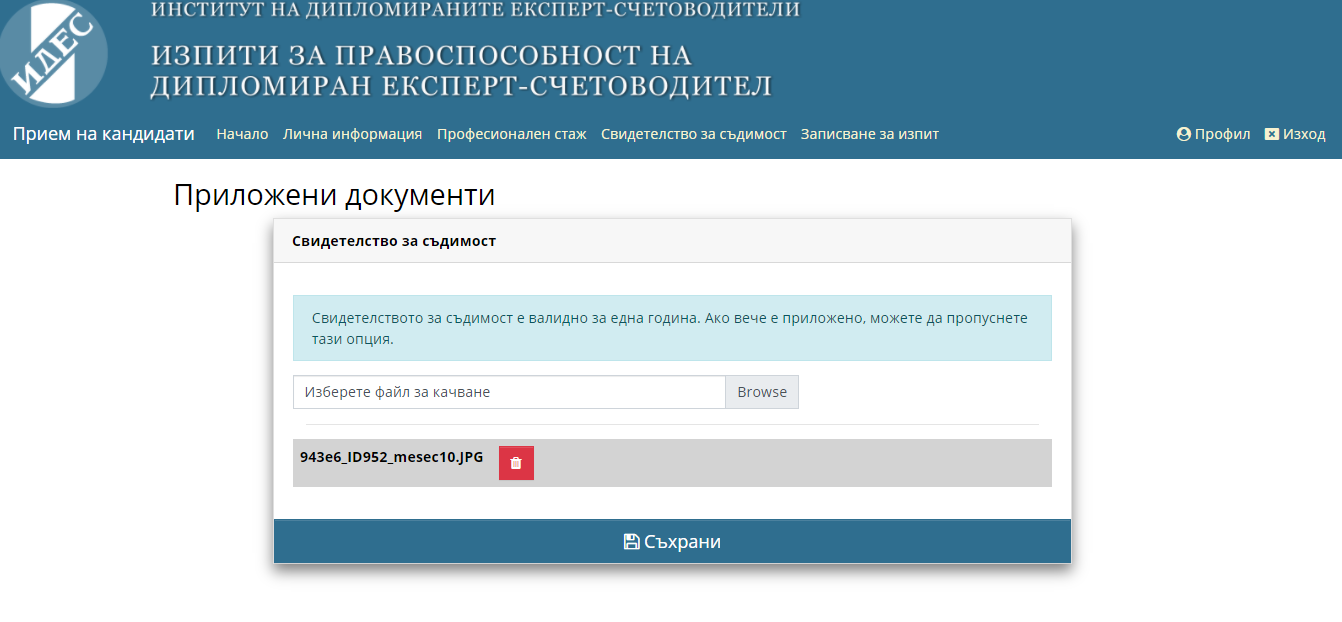 Фигура 3 Свидетелство за съдимостВажно: Ако кандидат бъде верифициран от Администратора на системата, няма да може да редактира своите данни.Заявяване на изпитВажно: Ако кандидатът не е верифициран от Администратора на системата няма да може да заяви изпити.Избиране на изпит/и от налични такива и визуализиране на датите за провеждането му, както и сумата, необходима за плащане на екрана на кандидата. 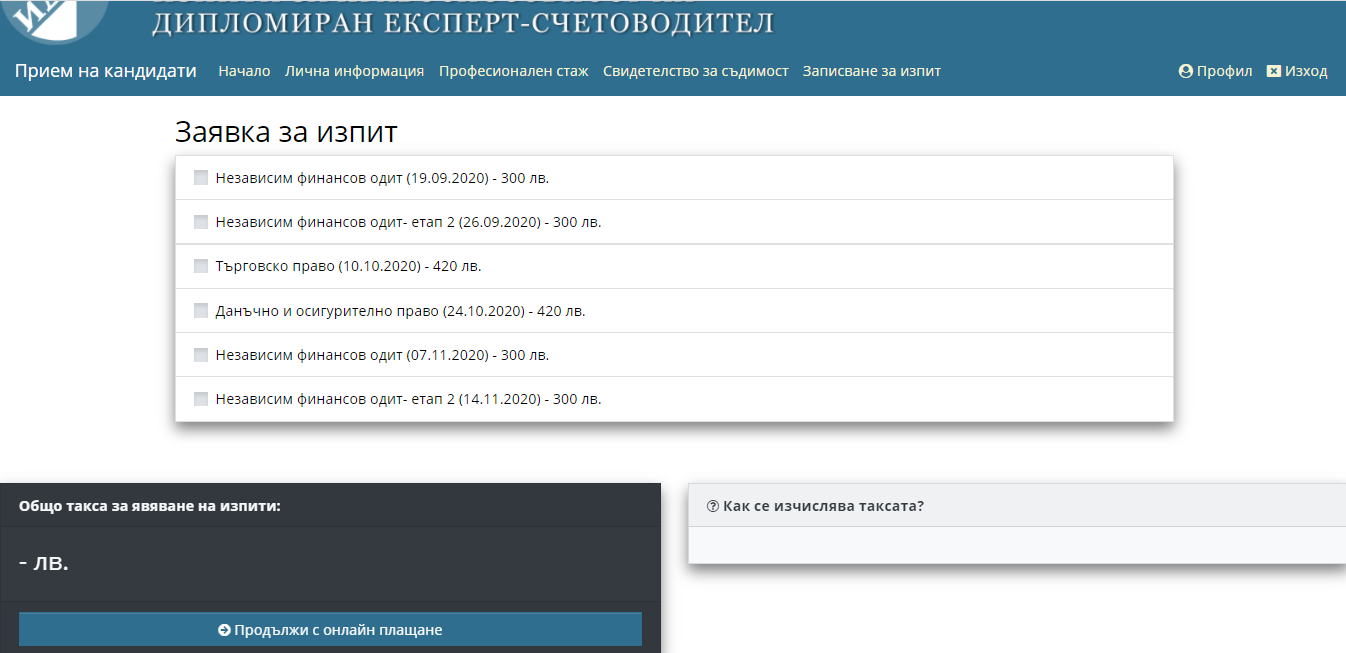 Фигура 4 Заявка за изпитКандидата има опция да избере начина на плащане за конкретния изпит/и:Онлайн, чрез онлайн платформата на ИДЕС с валидна карта към всички български банки. Картата не е задължително да бъде на кандидата, но е задължително да има 3D верификация. Ако нямате, моля, обърнете се към банката, към която е картата, с която ще се извърши плащането.С прикачване на копие на платежно нареждане от направен паричен превод на необходимата сума. Платежното нареждане трябва да бъде одобрено от Администратор на системата.След като плащането е успешно, на e-mail адреса на кандидата, се получават две съобщения:Данни за кандидата и номера транзакцията.Прикачен файл за заявен изпит/и и за история на минали такива, който се пази до явяване на изпита.